PENGARUH PERILAKU KEPEMIMPINAN KEPALA SEKOLAH TERHADAP KINERJA GURU MI DI KECAMATAN WATULIMO TRENGGALEKSKRIPSI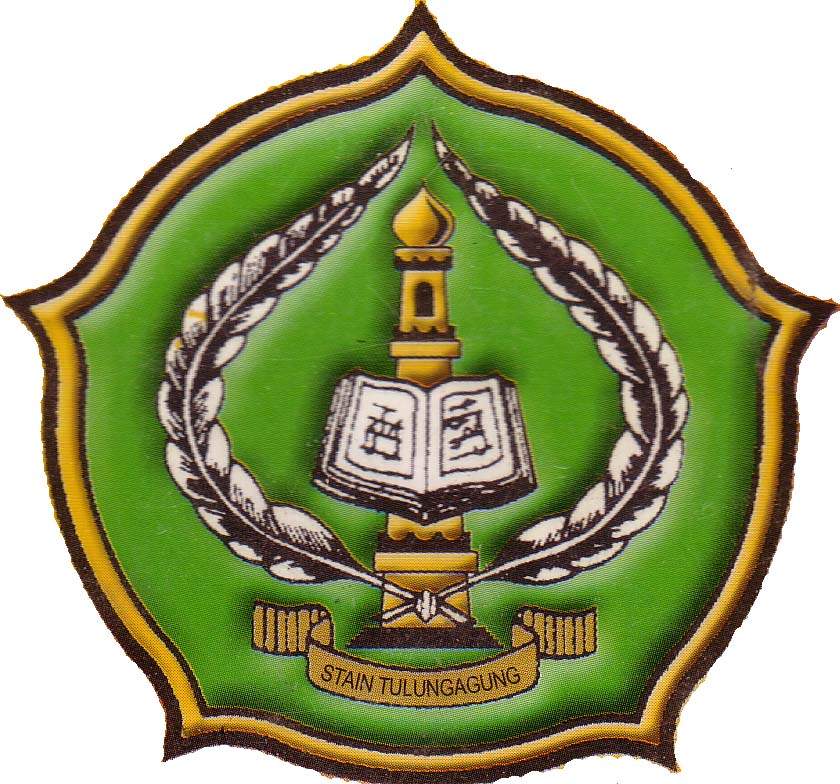 OLEH:ANIK TUTUT SHOLIHAHNIM. 3211073041PROGRAM STUDI PENDIDIKAN AGAMA ISLAMJURUSAN TARBIYAHSEKOLAH TINGGI AGAMA ISLAM NEGERI (STAIN) TULUNGAGUNG2011